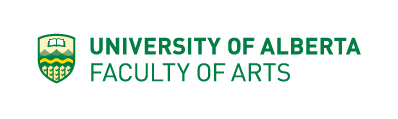 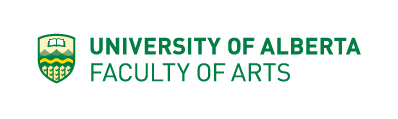 Completed applications and all required supporting documentation, must be combined into a single PDF document and submitted electronically to resarts@ualberta.ca.Applications received in hard copy will not be accepted or considered for adjudication.Any existing call for proposals, draft program, or other such documents must be attached to this application as supporting documentation. Failure to include the required supporting documentation will result in automatic disqualification of the application.HOST:CONFERENCE INFORMATION:CONFERENCE DESCRIPTION:(Describe your conference and explain the nature, purpose, and importance of the conference, topics to be addressed at the conference, relation to UAlberta, role of trainees, how the Faculty of Arts will be recognized, and how these conference funds will be used to support your activities and enhance your conference.) ANTICIPATED ATTENDANCE:  (Indicate numbers expected from various areas)EVIDENCE OF APPLICATION FOR OTHER FUNDING SUPPORT FOR THIS CONFERENCE: (Provide details of other funding applied for and/or confirmed.)ESTIMATED CONFERNCE BUDGET: (Please add more lines if necessary)FUNDING REQUESTED:Full Conference Fund Grants - Up to $2,000: Full Conference Fund grants are for conferences, symposia, or colloquia held on campus or in EdmontonOff Campus Conference Fund Grants - Up to $1,000: Conferences, symposia, or colloquia held off campus (within Alberta)Partial Conference Fund Grants - Up to $1,000: Partial Conference Fund grants are for conferences, symposia, or colloquia with three or fewer speakers for one day or less, particularly those focused on a single theme and targeted to a modest, essentially local audience.Please enter the amount requested from the Faculty of Arts Conference Fund:	$     SIGNATURES:Applicant:Faculty Advisor responsible for the project/grant: (if applicant is a student)Department Chair:Dean: (If applicant is Department Chair)Applicant Name:Email Address:     @ualberta.ca     @ualberta.caPhone:Department:Address:Faculty:   Faculty:   Student:  Student:  Student:  Short Title of Conference, Symposium, or Colloquia:Short Title of Conference, Symposium, or Colloquia:Short Title of Conference, Symposium, or Colloquia:Short Title of Conference, Symposium, or Colloquia:Short Title of Conference, Symposium, or Colloquia:Location: (must be in Alberta)Location: (must be in Alberta)Dates/Duration:Dates/Duration:Dates/Duration:From:                            From:                            To:       What is the sponsoring organization?What is the sponsoring organization?What is the sponsoring organization?What is the sponsoring organization?What is the sponsoring organization?Is this a regularly held conference?Is this a regularly held conference?Yes:  Yes:  No:  If Yes, where have the last 3 occurrences of this conference been held?If Yes, where have the last 3 occurrences of this conference been held?If Yes, where have the last 3 occurrences of this conference been held?If Yes, where have the last 3 occurrences of this conference been held?If Yes, where have the last 3 occurrences of this conference been held?City, CountryYear of ConferenceYear of ConferenceTotal Conference BudgetTotal Conference BudgetAttendeesUofAOther CanadaOther CountriesTotal # of PeopleRegistration Fee/ PersonTotal Registration FeeFacultyStudentsOtherTOTAL:TOTAL:TOTAL:TOTAL:TOTAL:TOTAL:Speakers and PresentersUofAOther CanOther CountriesTotalKeynote SpeakersPaper PresentersTotal:TOTAL:TOTAL:TOTAL:TOTAL:Source of FundingConfirmed(Y/N)Amount RequestedAmount ConfirmedTotalItemized Detail Estimated Cost$     $     $     $     $     Total Estimated Budget:$     Applicant SignatureApplicant NameDateFaculty Advisor SignatureFaculty Advisor NameDateChair SignatureChair NameDateDean Signature Dean NameDate